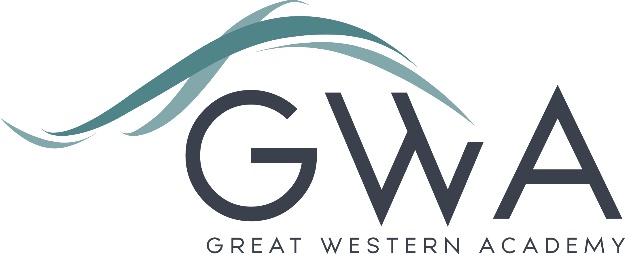 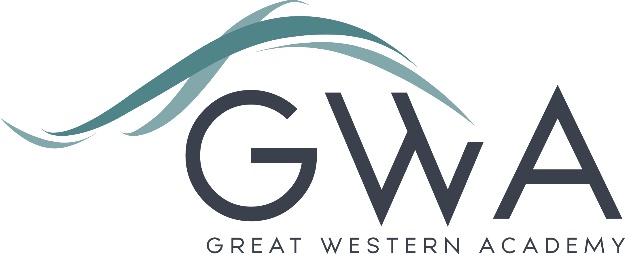 Parental agreement for setting to administer medicineGWA will not give your child medicine unless you complete and sign this formMedicineFamily Contact InformationThe above information is, to the best of my knowledge, accurate at the time of writing and I give consent to GWA staff administering medicine in accordance with the school/setting policy. I will inform GWA immediately, in writing, if there is any change in dosage or frequency of the medication or if the medicine is stopped.Signature(s)		              Date	Student NameTutor GroupTutor GroupDate of BirthTutorTutorAddressMedical diagnosis / conditionDateReview DateReview DateName/type of medicine(as described on the container)Expiry dateDosage and MethodTimingSpecial precautions / instructionsAre there any side effects which GWA should know about?Self Administration (Y/N)Procedures to be taken in case of emergencyNamePhone  (Home)MobileRelation to childRelation to childI understand that I must deliver the medicine personally to Ms SparrowI understand that I must deliver the medicine personally to Ms Sparrow